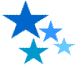 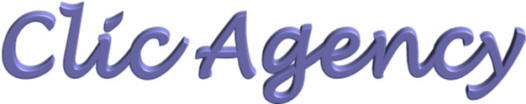 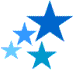 Tel:  07979 713381   Email: clic@btinternet.comTOMOS DAFYDDEye colour: Blue/Green/Grey				Height: 5ft 10	Hair colour: Black						Playing Age: 18-26Nationality: Welsh, BritishAccent: North WalesLocation: Manchester & Caernarfon THEATRE CREDITSTELEVISION CREDITSPRODUCTION TEAM CREDITSTraining – Level 2 & 3 Performing Arts, Coleg Menai Bangor (2015 – 2018)BA Hons Theatre and Performance Practice, University of Salford (2018 - )Skills: Flexibility, Bilingual.Accents & Dialects: North Wales*, Scouse.Languages: Welsh*, English*. Music & Dance: Contemporary Dance, Street Dance, Jazz Dance, Musical Theatre.  Sport: Gymnastics.Vehicle License: Full Driving License ROLE                                     PRODUCTION                           COMPANY                            DIRECTOR             YEAR“Buster “                            The Elves and The Shoemaker       The University of Salford         David Crowley          2019-20“John Proctor”                  The Crucible                                        The University of Salford          Julia Nelson               2019“Tereus”                             The Love of the Nightingale           The University of Salford          Julie Parton                2018“Glad Hand & Pepe”        West Side Story                                  Coleg Menai                                  Darren Stokes            2018ROLE                                     PRODUCTION                           COMPANY                        DIRECTOR              YEAR“David"                                The Day off                                    University of Salford               Bobby Turton              2020“Billy"                                     The Photo Booth                           University of Salford               Sam Lloyd                    2020“Anthony”                             Sold Down The River                   University of Salford               UoS Students               2018“Patient”                                Appointment                                  University of Salford               Uos Students               2018“Student”                               Dear Mr. Ali                                    BBC It’s My Shout                     Jamie McKee               2017“Extra"                                   Ffeithiau Amgen                            S4C  - It’s My Shout                  Rhys Ap Trefor           2017ROLE                                     PRODUCTION                           COMPANY                        DIRECTOR              YEAR“Audience Member”             The Circle  - Channel 4                   Studio Lambert                    N/A                                2019“Lighting Trainee”                 Paid Troi Nol – S4C                         It’s My Shout                        Griff Lynch                   2018“Runner & Driver”                 Visit Britain Advert – Expedia    Friends Studio, London     N/A                                2017